LETTER TEMPLATE - DEAR MR. BEE-BOT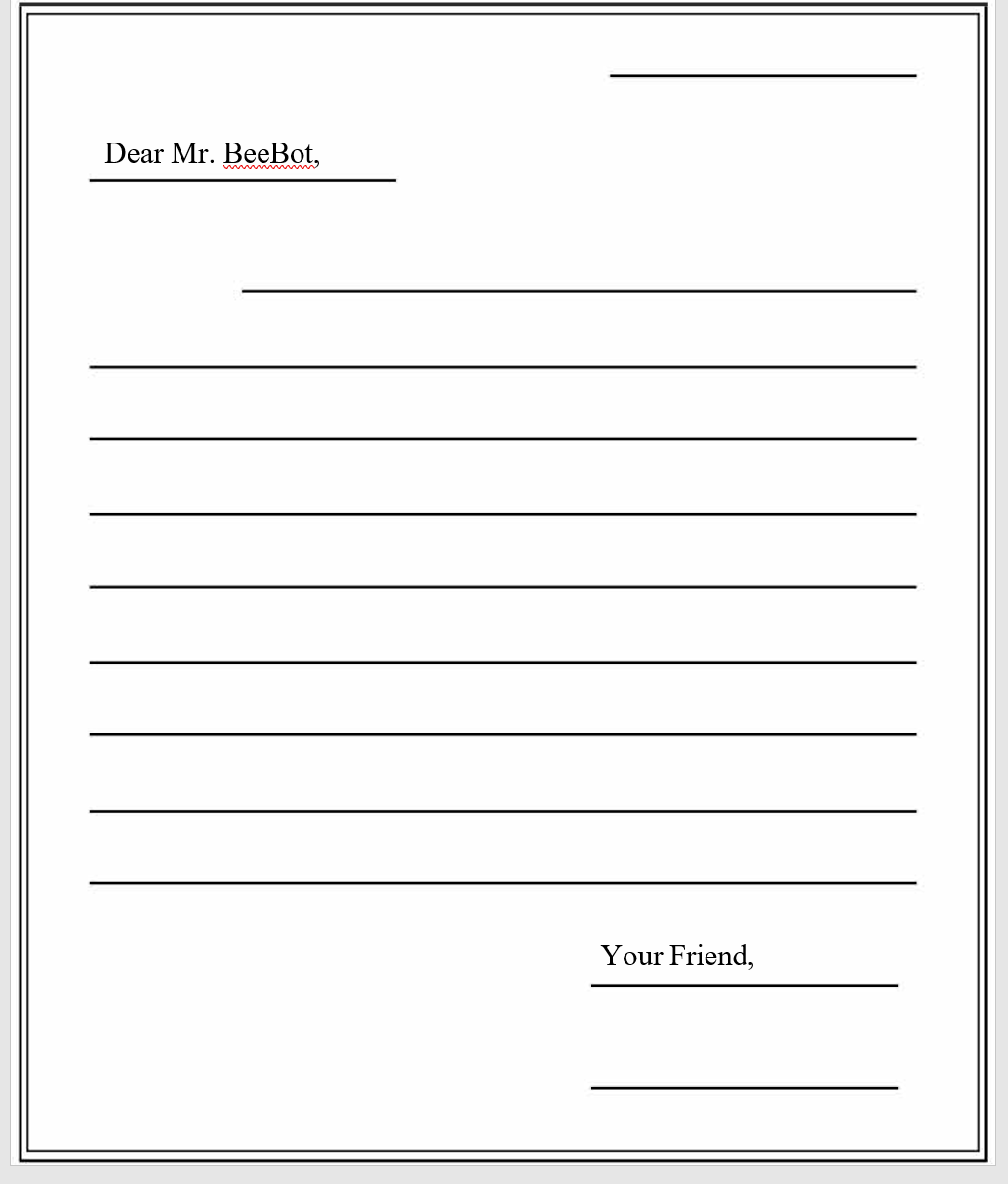 